2023 ASEAN Food & Beverage Manufacturing Summit - Processing and PackagingMay 23-24, 2023│ Pullman Saigon Centre Hotel, Ho Chi Minh City, VietnamDelegate Registration Form – for Association MembersCompany InformationCompany InformationCompany InformationCompany InformationCompany InformationCompany NameTelephoneFaxAddressWebsite1st Delegate1st Delegate1st Delegate2nd Delegate2nd DelegateNameNameJob TitleJob TitleGender□ Mr.	□ Ms.□ Mr.	□ Ms.Gender□ Mr.	□ Ms.MobileMobileEmailEmailPreference □ Day 1	 □ Day 2□ Day 1	 □ Day 2Preference□ Day 1	 □  Day 2How do you know about this Event?  AAM?□ Received information via E-mail □ Website,___________________  □ Received information at tradeshow________________  □ Referral by _____________________ □ Magazine Ads ____________________□Suggested by Ringier Sales /Speaker /Colleague /Other Company,____________________ (His /Her Name?)□ Received information via E-mail □ Website,___________________  □ Received information at tradeshow________________  □ Referral by _____________________ □ Magazine Ads ____________________□Suggested by Ringier Sales /Speaker /Colleague /Other Company,____________________ (His /Her Name?)□ Received information via E-mail □ Website,___________________  □ Received information at tradeshow________________  □ Referral by _____________________ □ Magazine Ads ____________________□Suggested by Ringier Sales /Speaker /Colleague /Other Company,____________________ (His /Her Name?)□ Received information via E-mail □ Website,___________________  □ Received information at tradeshow________________  □ Referral by _____________________ □ Magazine Ads ____________________□Suggested by Ringier Sales /Speaker /Colleague /Other Company,____________________ (His /Her Name?)Registration TypeTotal Amount: USD$______□ Premium VIP: USD120/personThe Premium VIP registration includes:Entry to all seminar sessions for 2 days; conference materials and copy of presentations of your choice (maximum of 5), 5-star hotel luncheons, tea breaks. Please note that the accommodation, airfare, visa are NOT included for Premium VIP.□ Select VIP: USD80/person per dayThe Select VIP registration includes below for only one day (choose day 1 or day 2):Entry to all seminar sessions for one day only; conference materials and copy of presentations of your choice (maximum of 3), 5-star hotel lunch, and tea breaks. Please note that the accommodation, airfare, visa are NOT included for Select VIP.□ Premium VIP: USD120/personThe Premium VIP registration includes:Entry to all seminar sessions for 2 days; conference materials and copy of presentations of your choice (maximum of 5), 5-star hotel luncheons, tea breaks. Please note that the accommodation, airfare, visa are NOT included for Premium VIP.□ Select VIP: USD80/person per dayThe Select VIP registration includes below for only one day (choose day 1 or day 2):Entry to all seminar sessions for one day only; conference materials and copy of presentations of your choice (maximum of 3), 5-star hotel lunch, and tea breaks. Please note that the accommodation, airfare, visa are NOT included for Select VIP.□ Premium VIP: USD120/personThe Premium VIP registration includes:Entry to all seminar sessions for 2 days; conference materials and copy of presentations of your choice (maximum of 5), 5-star hotel luncheons, tea breaks. Please note that the accommodation, airfare, visa are NOT included for Premium VIP.□ Select VIP: USD80/person per dayThe Select VIP registration includes below for only one day (choose day 1 or day 2):Entry to all seminar sessions for one day only; conference materials and copy of presentations of your choice (maximum of 3), 5-star hotel lunch, and tea breaks. Please note that the accommodation, airfare, visa are NOT included for Select VIP.□ Premium VIP: USD120/personThe Premium VIP registration includes:Entry to all seminar sessions for 2 days; conference materials and copy of presentations of your choice (maximum of 5), 5-star hotel luncheons, tea breaks. Please note that the accommodation, airfare, visa are NOT included for Premium VIP.□ Select VIP: USD80/person per dayThe Select VIP registration includes below for only one day (choose day 1 or day 2):Entry to all seminar sessions for one day only; conference materials and copy of presentations of your choice (maximum of 3), 5-star hotel lunch, and tea breaks. Please note that the accommodation, airfare, visa are NOT included for Select VIP.Payment Method** Please arrange the payment within 10 days after registration.□ Pay Online via your Paypal / Alipay / □ Remittance or T/T in advance (Following Bank Information)Beneficiary’s Name: RINGIER TRADE MEDIA LIMITEDBeneficiary’s bank: The Hong Kong and Shanghai Banking Corporation Ltd (Swift Code: HSBCHKHHHKH)Beneficiary’s Account Number: 500-209374-274 (USD)** Please arrange the payment within 10 days after registration.□ Pay Online via your Paypal / Alipay / □ Remittance or T/T in advance (Following Bank Information)Beneficiary’s Name: RINGIER TRADE MEDIA LIMITEDBeneficiary’s bank: The Hong Kong and Shanghai Banking Corporation Ltd (Swift Code: HSBCHKHHHKH)Beneficiary’s Account Number: 500-209374-274 (USD)** Please arrange the payment within 10 days after registration.□ Pay Online via your Paypal / Alipay / □ Remittance or T/T in advance (Following Bank Information)Beneficiary’s Name: RINGIER TRADE MEDIA LIMITEDBeneficiary’s bank: The Hong Kong and Shanghai Banking Corporation Ltd (Swift Code: HSBCHKHHHKH)Beneficiary’s Account Number: 500-209374-274 (USD)** Please arrange the payment within 10 days after registration.□ Pay Online via your Paypal / Alipay / □ Remittance or T/T in advance (Following Bank Information)Beneficiary’s Name: RINGIER TRADE MEDIA LIMITEDBeneficiary’s bank: The Hong Kong and Shanghai Banking Corporation Ltd (Swift Code: HSBCHKHHHKH)Beneficiary’s Account Number: 500-209374-274 (USD)Questionnaire for Business MatchmakingQuestionnaire for Business MatchmakingQuestionnaire for Business MatchmakingQuestionnaire for Business MatchmakingQuestionnaire for Business MatchmakingWhat’s your major product/service? What’s your major product/service? What’s your major product/service? What’s your major product/service? What’s your major product/service? Product types you’d like to purchase?Product types you’d like to purchase?Product types you’d like to purchase?Product types you’d like to purchase?Product types you’d like to purchase?Companies/Organizations you’d like to meet? Companies/Organizations you’d like to meet? Companies/Organizations you’d like to meet? Companies/Organizations you’d like to meet? Companies/Organizations you’d like to meet? What association you belongs to?What association you belongs to?What association you belongs to?What association you belongs to?What association you belongs to?Topics/Fields that interest you? Topics/Fields that interest you? Topics/Fields that interest you? Topics/Fields that interest you? Topics/Fields that interest you? 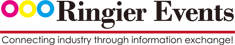 Please complete and return this form to me:Ringier Trade Media Ltd.Ms. Iya ReyConference PlannerEmail: mariarey@ringiertrade.com                    Please complete and return this form to me:Ringier Trade Media Ltd.Ms. Iya ReyConference PlannerEmail: mariarey@ringiertrade.com                    ** Notice **The business matchmaking is in accordance to the organizer’s arrangement.Cancellation statement: The cancellations must be sent in writing to mariarey@ringiertrade.com and have to be confirmed by Ringier office officially.Transfer of registration: Transfer of your registration to another person is acceptable. The full name and details of the person that will replace you must be advised in writing to the conference office prior to the conference.Please keep a photocopy of this registration record and proof of payment, and bring along with your business card for the conference check-in of the venue.By completing this registration form you have read, understood and agreed to the cancellation policies and the privacy statements as stated on this form and the website.** Notice **The business matchmaking is in accordance to the organizer’s arrangement.Cancellation statement: The cancellations must be sent in writing to mariarey@ringiertrade.com and have to be confirmed by Ringier office officially.Transfer of registration: Transfer of your registration to another person is acceptable. The full name and details of the person that will replace you must be advised in writing to the conference office prior to the conference.Please keep a photocopy of this registration record and proof of payment, and bring along with your business card for the conference check-in of the venue.By completing this registration form you have read, understood and agreed to the cancellation policies and the privacy statements as stated on this form and the website.** Notice **The business matchmaking is in accordance to the organizer’s arrangement.Cancellation statement: The cancellations must be sent in writing to mariarey@ringiertrade.com and have to be confirmed by Ringier office officially.Transfer of registration: Transfer of your registration to another person is acceptable. The full name and details of the person that will replace you must be advised in writing to the conference office prior to the conference.Please keep a photocopy of this registration record and proof of payment, and bring along with your business card for the conference check-in of the venue.By completing this registration form you have read, understood and agreed to the cancellation policies and the privacy statements as stated on this form and the website.